Die Kompetenzstelle Energieeffizienz (KEFF) Neckar-Alb lädt ein zum KEFF-Forum: Effiziente Beleuchtung im Handwerk Thema: 	Einsatz von LED-Beleuchtung in der PraxisTermin: 	Dienstag, den 16. April 2019, 16 – 18UhrOrt: 	             KlimaschutzAgentur Reutlingen, Lindachstraße 37, 72764 ReutlingenSehr geehrte Damen und Herren, die Beleuchtung hat in vielen Handwerksbetrieben und Unternehmen einen großen Anteil der jährlichen Stromkosten. Durch den Einsatz von LED-Beleuchtungstechnologien ist es möglich, den Stromverbrauch zu senken. In dieser Veranstaltung erfahren Sie, wann sich der Umstieg auf eine LED-Beleuchtung lohnt und was Sie dabei beachten müssen. Matthias Schlagenhauf von der Energieagentur Zollernalb gGmbH informiert über die Grundlagen der LED-Beleuchtung, deren Einsatz in der Praxis, Einsparungen und Fördermöglichkeiten. Zudem haben Sie die Möglichkeit Ihre Fragen direkt an Herr Schlagenhauf zu stellen. Wie alle KEFF-Angebote ist auch diese Veranstaltung kostenlos.Online Anmeldung unter: https://www.klimaschutzagentur-reutlingen.de/veranstaltungenMit freundlichen Grüßen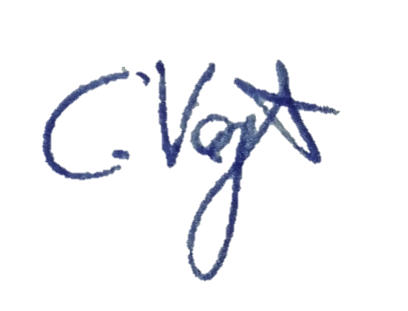 Corinna Vogt An alle HandwerkerInnen und UnternehmerInnender Region Neckar-AlbES SCHREIBT IHNENCorinna Vogt ERREICHBAR ÜBERT 07121 1477493corinna.vogt@.keff-bw.deDATUM05. April 2019WWW.KEFF-NA.DE